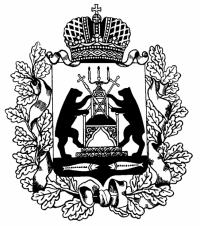 Российская ФедерацияНовгородская областьТерриториальная избирательная комиссияШимского районаПостановление7 августа 2020  года		                                                               № 95/4-3р. п. ШимскОб отказе в регистрации кандидатав депутаты Совета депутатов Шимского городского   поселения Шимского района третьего созыва по пятимандатному избирательному округу № 2 Боязитовой Александры Андреевны           Проверив соблюдение порядка  выдвижения Боязитовой Александры Андреевны избирательным объединением «Новгородское областное отделение Политической партии КОММУНИСТИЧЕСКАЯ ПАРТИЯ КОММУНИСТЫ РОССИИ» кандидатом в депутаты Совета депутатов Шимского городского поселения Шимского района третьего созыва по пятимандатному избирательному округу № 2 требованиям областного закона от 30.07.2007 № 147-ОЗ «О выборах депутатов представительного органа муниципального образования в Новгородской области» (далее – областной закон № 147-ОЗ), Территориальная избирательная комиссия Шимского района установила следующее:В соответствии с частью 1 статьи 27  областного   закона     № 147-ОЗ для    уведомления о выдвижении  кандидатом в депутаты Совета депутатов Шимского городского поселения Шимского района третьего созыва по пятимандатному избирательному округу № 2 Боязитова Александра Андреевна  22 июля 2020 года представила  в Территориальную избирательную комиссию Шимского района (далее ТИК Шимского района)  заявление о согласии баллотироваться кандидатом в депутаты Совета депутатов Шимского городского поселения Шимского района третьего созыва по пятимандатному избирательному округу № 2. К заявлению были  приложены заверенные кандидатом копии документов, подтверждающие  указанные в заявлении сведения  об основном месте работы.В соответствии с частями 1, 2 статьи 34 областного закона № 147-ОЗ кандидатом должны быть представлены в установленный  указанной статьей срок документы для регистрации: сведения об изменениях в сведениях о кандидате, ранее представленных в соответствии с частью 1  статьи 27 областного закона  № 147-ОЗ  либо об отсутствии изменений в указанных сведениях, подписные листы с подписями избирателей, протокол об итогах сбора подписей избирателей, копия документа, подтверждающего факт оплаты изготовления подписных листов. В установленный частью 1 статьи 34 областного закона  № 147-ОЗ срок    вышеуказанные документы для регистрации Боязитовой А.А. не представлены.Отсутствие среди документов, представленных для уведомления о выдвижении и регистрации кандидата, необходимых в соответствии с областным законом  № 147-ОЗ  для уведомления о выдвижении и регистрации кандидата, в соответствии с пунктом 3 частью 7 статьи 36  областного закона  № 147-ОЗ  является основанием  для отказа в регистрации кандидата.                       В соответствии со статьями 16,  34,  35, 36, 58  областного закона             № 147-ОЗ                             Территориальная избирательная комиссия  Шимского районаПОСТАНОВЛЯЕТ:1. Отказать Боязитовой Алекссандре Андреевне, 1993 года рождения, индивидуальному предпринимателю, место жительства – г. Великий Новгород, в регистрации  кандидатом в депутаты Совета депутатов Шимского городского поселения Шимского района третьего созыва по пятимандатному избирательному округу №  1.2. Боязитовой А.А.:1. закрыть специальный избирательный счет;2. представить в ТИК Шимского района итоговый финансовый отчет, первичные финансовые документы, подтверждающие поступление и расходование средств избирательного фонда,  а также материалы, предусмотренные частью 4 статьи 52 областного закона № 147-ОЗ, или их копии после принятия настоящего постановления, но не позднее чем через 30 дней со дня официального опубликования результатов выборов депутатов Совета депутатов Уторгошского сельского поселения Шимского района третьего созыва по десятимандатному избирательному округу № 1.    3. Направить настоящее постановление  Боязитовой Александре Андреевне,  для опубликования  в газету «Шимские вести» и разместить  в разделе Территориальной избирательной комиссии Шимского района официального сайта Администрации Шимского муниципального района в информационно-телекоммуникационной сети «Интернет».Председатель Территориальнойизбирательной комиссииШимского района                                                                           Е.Л.ИщукСекретарь Территориальной избирательной комиссииШимского района                                                                        Н.В.Чухненкова